0 x 9 =01 x 9 =92 x 9 =183 x 9 =274 x 9 =365 x 9 =456 x 9 =547 x 9 =638 x 9 =729 x 9 =8110 x 9 =9011 x 9 =9912 x 9 =1089 x 0 =09 x 1 =99 x 2 =189 x 3 =279 x 4 =369 x 5 =459 x 6 =549 x 7 =639 x 8 =729 x 10 =909 x 11 =999 x 12 =1080  9 =09  9 =118  9 =227  9 =336  9 =445  9 =554  9 =663  9 =772  9 =881  9 =990  9 =1099  9 =11108  9 =129  1 =918  2 =927  3 =936  4 =945  5 =954  6 =963  7 =972  8 =990  10 =999  11 =9108  12 =90 + 9 =99 + 9 =1818 + 9 =2727 + 9 =3636 + 9 =4545 + 9 =5454 + 9 =6363 + 9 =7272 + 9 =8181 + 9 =9090 + 9 =9999 + 9 =1089 - 9 =018 - 9 =927 - 9 =1836 - 9 =2745 - 9 =3654 - 9 =4563 - 9 =5472 - 9 =6381 - 9 =7290 - 9 =8199 - 9 =90108 - 9 =999 + 9 + 9 =2718 + 9 + 9 =3627 + 9 + 9 =4536 + 9 + 9 =5445 + 9 + 9 =6354 + 9 + 9 =7263 + 9 + 9 =8172 + 9 + 9 =9081 + 9 + 9 =9990 + 9 + 9 =1089 + 9 + 9 + 9 =3618 + 9 + 9 + 9 =4527 + 9 + 9 + 9 =5436 + 9 + 9 + 9 =6345 + 9 + 9 + 9 =7254 + 9 + 9 + 9 =8163 + 9 + 9 + 9 =9072 + 9 + 9 + 9 =9981 + 9 + 9 + 9 =108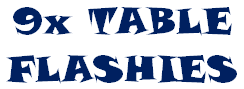 